Performance Task Development TemplateGrade _______ Course _____________________________ Topic ______________________________________________________STUDENT ASSESSMENT TASK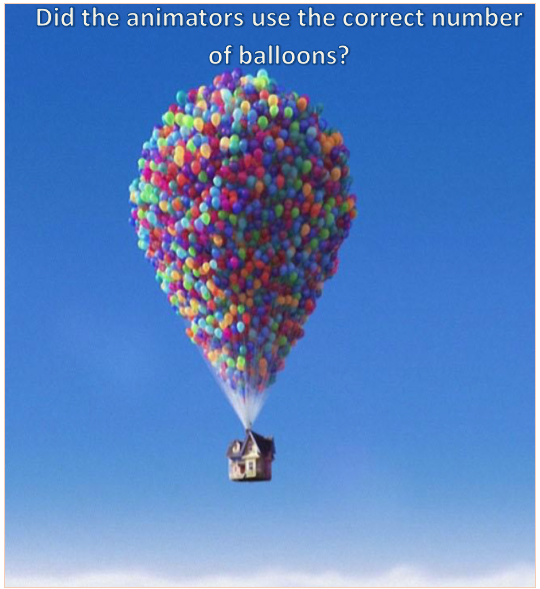 Role:	 	Technical advisor to Disney PixarAudience:	Producers for the movie Up (2009)Format:		A technical reportTopic:		Are there enough balloons?Assignment:As a technical advisor to the producers of the movie, you have been asked to provide comment on the number of balloons that the artists have animated.  Please provide insight into whether or not you believe that the number of balloons shown is a reasonable approximation of what might be required to lift the house.-This photo can be used for estimation purposes
-You can provide a scale if needed (1cm  = 10m)
​-Have students determine scale through photo

Materials
-Helium
-Balloons
-Electronic scale
-string
-cups
-integer chips for mass When work is judged to be limited or insufficient, the teacher makes decisions about appropriate intervention to help the student improve.POINTS TO CONSIDER: Determining the Assessment FocusAll assessment must be based on learner expectations. Student engagement will increase when the assessment task addresses the ‘big ideas’ of the discipline.The complex language of the expectations needs to be focused into a concise action statement (criteria). This provides clarity for both teachers and students as to what will be assessed.Course ExpectationsCourse ExpectationsCRITERIA: concise action statements beginning with strong verbs that identify the learning to be achievedCRITERIA: concise action statements beginning with strong verbs that identify the learning to be achievedNumberExpectation (copy directly from the curriculum)KnowWrite, Do, or SayOverallSolve problems involving proportional reasoning2.2Represent, using equivalent ratios and proportions, directly proportional relationships arising from realistic situationsA ratio represents a comparison of two different quantitiesIdentify a proportional relationship in a within contextRepresent ratios withNumbersPicturesManipulativesRepresent relationships by equating ratios2.5Solve for the unknown value in a proportion, using a variety of methodsThere are many equivalent representations for a numerical relationship.The same proportion can be represented in different waysRepresent ratios using expressionsRepresent unknown values using variables Connect and compare ratios using equations (e.g. x/4 = 15/20)Choose a method for solving equations arising from ratios2.6Solve problems involving ratios, rates and directly proportional relationships in various contexts, using a variety of methodsA ratio compares two different quantitiesIdentify a proportional relationship in a within contextThe constant of proportionality is invariant (i.e. doesn’t change as the scale of the situation changes)Select and apply problem solving strategies Recognize relationships, make conjectures and justify conclusions Reflect on the reasonableness of resultsConnect mathematical concepts to contexts drawn from realistic  situationsCommunicate mathematical thinkingOverallSolve problems involving the measurements of two dimensional shapes and the volume of three dimensional figures.2.5Solve problems involving the volume of prisms, pyramids, cylinders, cones and spheres.Formulas for volumes of various shapesSelect appropriate formulas for the situationApply the formulas to find unknown valuesCombine and connect formulas to calculate volumes of complex figuresUse mathematical reasoning to plan calculationsAssess the reasonableness of resultsPOINTS TO CONSIDER: Designing the Student TaskStudent engagement increases when the assessment task reflects a real-life context. Consider how students might take on a role and create a product or performance for an audience. See samples on the AAC website www.aac.ab.ca under the Assessment Materials tab.Be sure the student task provides clear instructions so students will see the criteria reflected in what they are asked to do/produce.At the same time, be cautious about making the task too prescriptive. A performance task should be open-ended enough that students can reflect their individuality. This is easier to accomplish when the task is focused on the ‘big ideas’ of the discipline.POINTS TO CONSIDER: Creating the RubricCriteria are listed in the left hand column.The descriptors focus on levels of quality.Further support for writing effective rubrics is found in the AAC publication, Building Better Rubrics and on the AAC website under the Professional Learning tab.LevelCriteriaLevel 1Level 2Level 3Level 4ThinkingProblem SolvingTechnical report articulates a limited understanding of the producer’s requestTechnical report explains an incomplete plan for drawing an appropriate conclusion, with few supporting detailsTechnical report articulates some understanding of the producer’s requestTechnical report explains a general plan for drawing an appropriate conclusion, with some supporting detailsTechnical report articulates considerable understanding of the producer’s requestTechnical report explains a clear plan for drawing an appropriate conclusion, including details of required information how it will be collectedcalculations to be madeTechnical report articulates a thorough understanding of the producer’s requestTechnical report explains a clear and concise plan for drawing an appropriate conclusion, including details of required information how it will be collectedcalculations to be madethe evidence that will be used to draw the conclusionReasoning & ProvingDraws a conclusion based on relevant details about the balloons and house depicted without specifying the relationships that existDraws a conclusion that connects the mass a single a balloon might lift to the mass of the houseDraws a conclusion that connects an estimated number of balloons with the mass those balloons might liftDraws a conclusion that connects an estimated number of balloons with the mass those balloons might lift, with consideration for the estimation of the mass of the house.  May also connect other pertinent informationMakes limited connections to the diagrams, equations and/or calculations presented when justifying answersMakes some connections to the diagrams, equations and/or calculations presented when justifying answersMakes direct connections to the diagrams, equations and/or calculations presented when justifying answersMakes insightful connections to the diagrams, equations and/or calculations presented when justifying answersReflectingSupports mathematical models with unrealistic estimation of balloon size, house size, scale factor, etcMakes minimal connections between prior estimates and the conclusionSupports mathematical models with reasonable estimates for balloon size, house size, etc. based on intuitionMakes some connections between prior estimates and the conclusionSupports mathematical models with reasonable estimates for balloon size, house size, etc. based on research or reasoningMakes appropriate connections between prior estimates and the conclusionSupports mathematical models with reasonable estimates for balloon size, house size, etc.  based on data, research and reasoningMakes appropriate connections between prior estimates and the conclusion, and suggests how changes to estimates may affect the conclusionCommunicationRepresentingUses multiplicative thinking to represent relationships between a single balloon and the total balloonsRepresents unknown values using blank spaces or pictorially

Represents the animated balloons using a sketched model without reference to scaleUses ratios to represent some relationships between a single balloon and the total balloons
Represents unknown values with generic undeclared variables
Represents the animated balloons using a scale modelUses ratios to represent relationships between a single balloon and the total balloons
Represents unknown values using generic variables, providing definitions 
(let x represent …)Represents the animated balloons using a scale model justified through assumptionsUses equations based on ratios to represent relationships between a single balloon and the total balloonsRepresents unknown values using specific variables(let N represent the total number of balloons)Represents the animated balloons using a scale model justified through connections to other problem detailsCommunicatingUses unclear language to explain and justify conclusionsSlang termsUnconventional short formsCalculations onlyUse unclear language to explain and justify conclusionsPoint form explanationsUses clear language to explain and justify conclusions, appropriate for a technical report to a producerUses clear and precise language to explain and justify conclusions, appropriate for a technical report to a producerUse of mathematical symbols, labels and conventions.ApplicationSelecting Tools and strategiesSelects and applies formulas for estimating volume based on standard figures with major errors or omissionsSelects and applies formulas for estimating volume based on standard figures, with minor errors or omissions (unstated assumptions)Selects and applies formulas for estimating volume based on standard figures, justified with model assumptions.Selects, adapts and applies formulas for estimating volume based on compound figuresConnectingMakes limited connections between the balloon model and realistic balloonsConnects relationships in the balloon model with realistic situations using simple reasoningConnects relationships in the balloon model with reasonable data, using proportional reasoningConnects relationships in the balloon model with realistic data, using proportional reasoning